Click the following link and follow the screen shots below: https://www.servsafe.com/access/ss/Catalog/FreeFoodHandlerProductsThis is what you should see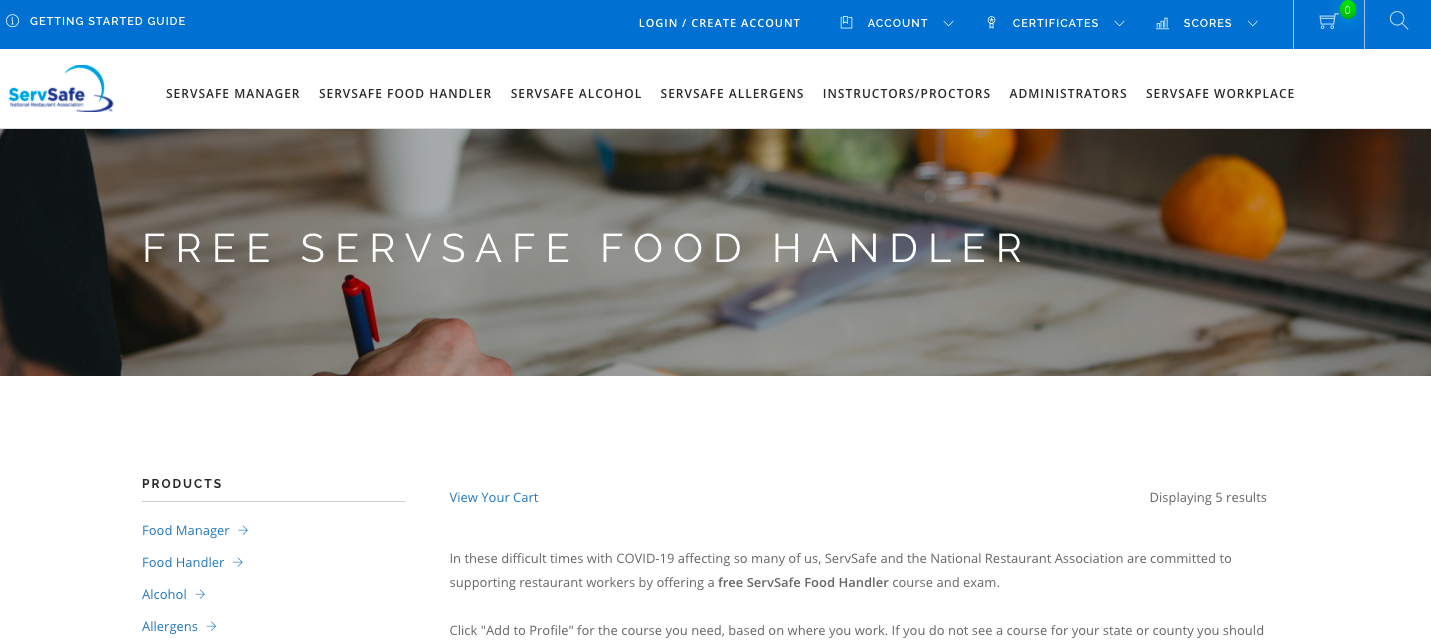 At top, click on “CREATE NEW PROFILE”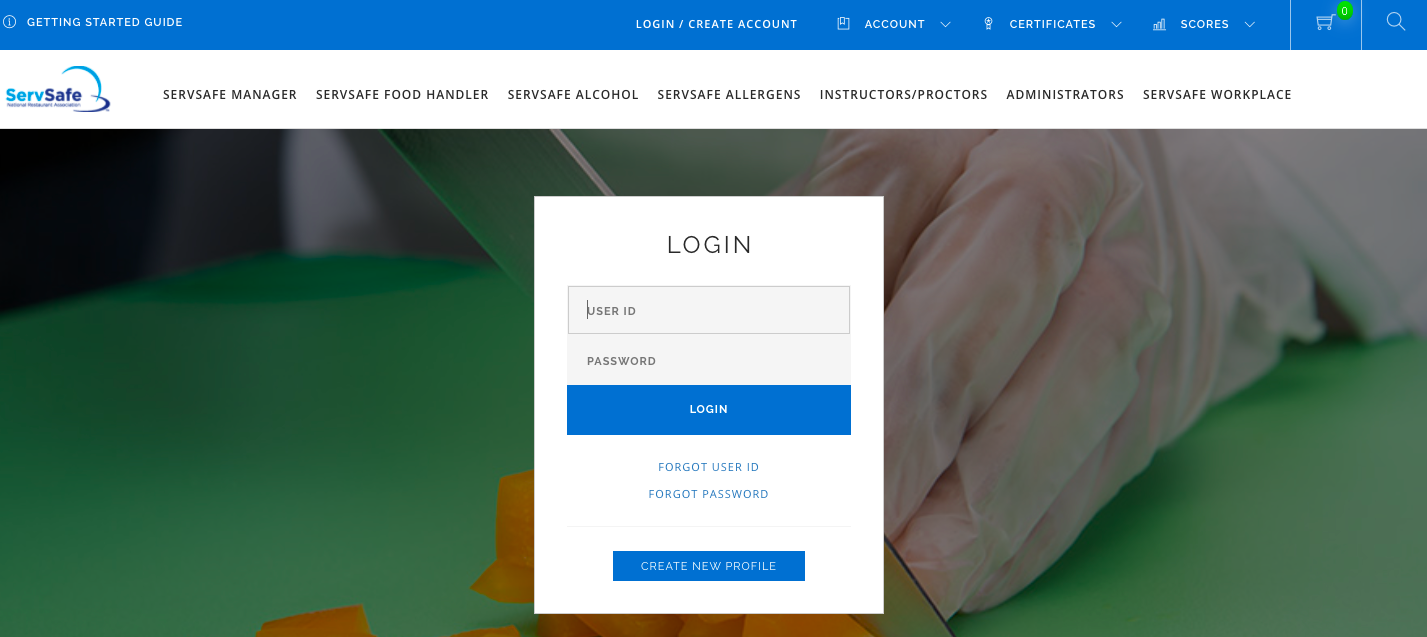 Begin to fill in information with a RED ASTERISK***** next to it.  Remember your login and password.Do not fill in the exam session at the very bottom as we are not checking our score.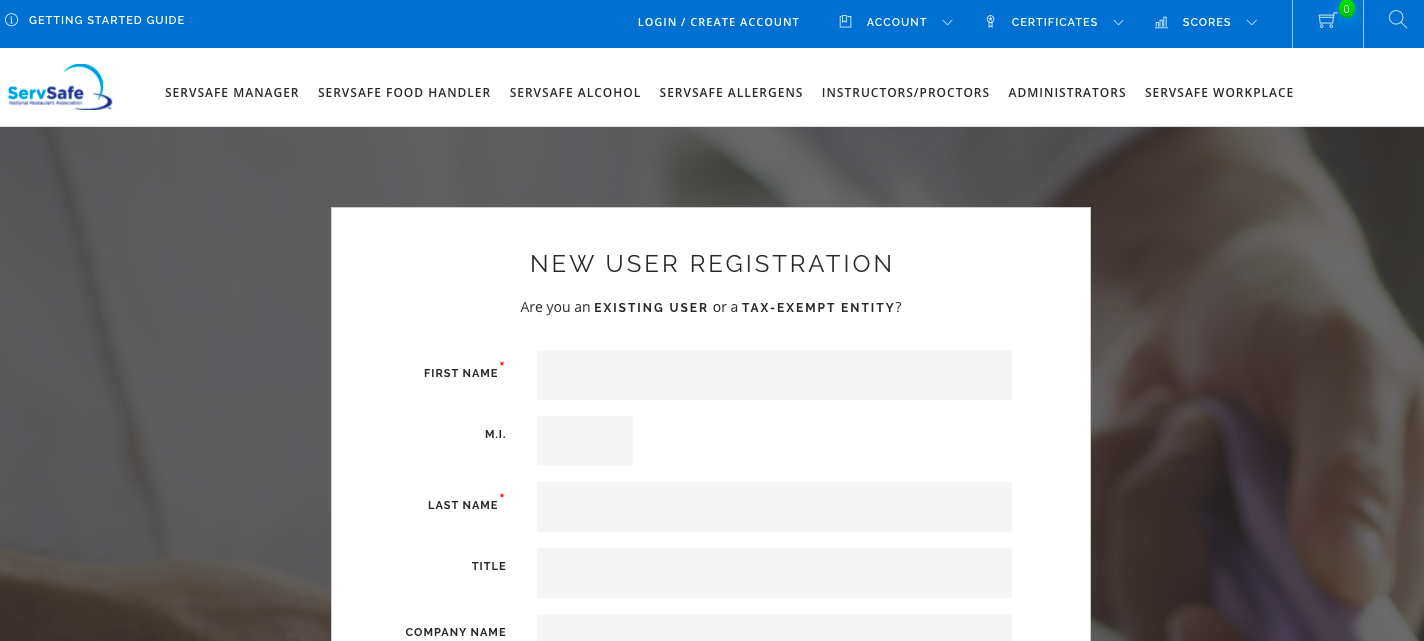 Check box that says “I’M NOT A ROBOT”Click green ‘REGISTER’ button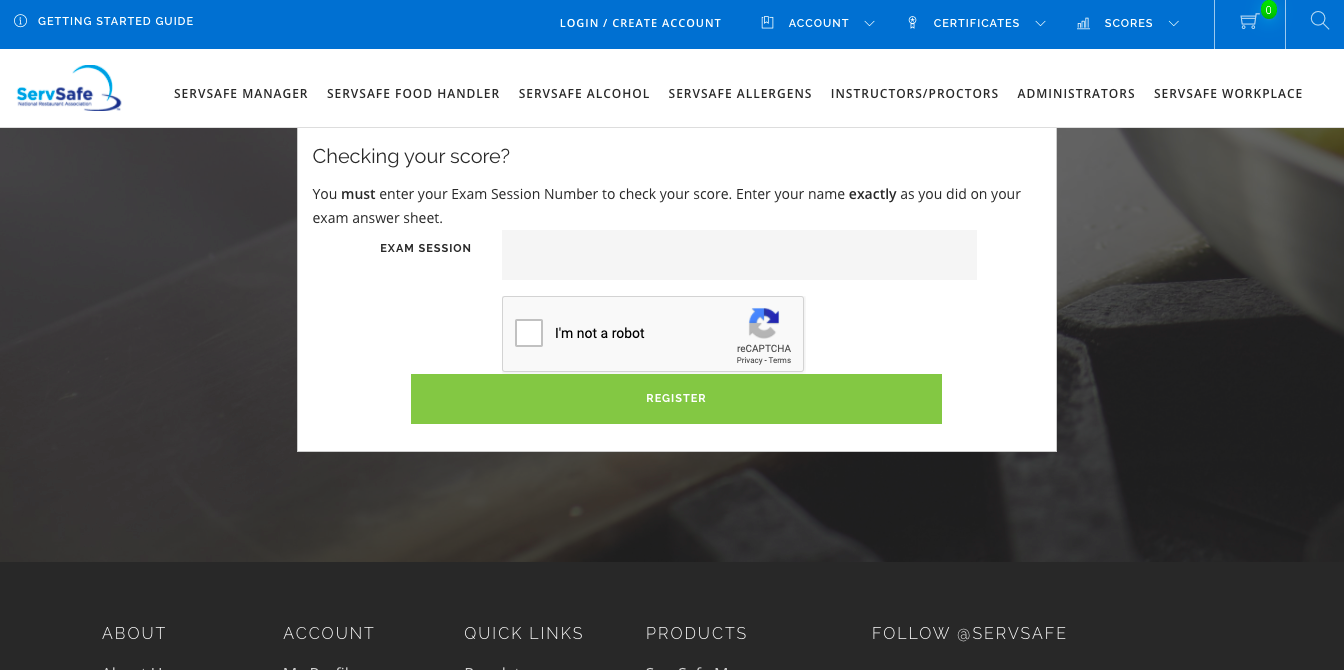 You are now registered!  Go back to the top and click on LOGIN/CREATE ACCOUNTType in your username and passwordClick on the following link after you login: https://www.servsafe.com/access/SS/Catalog/FreeFoodHandlerProductsThis is what you should see (again):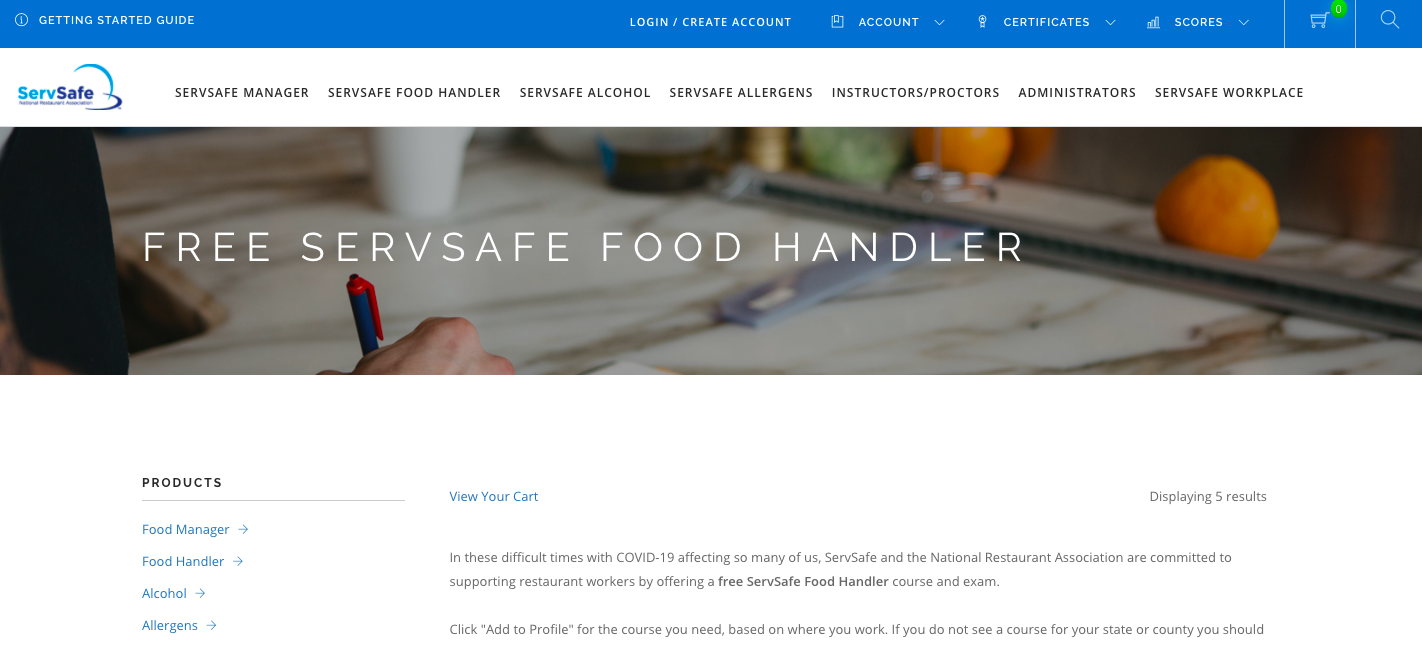 Scroll down until you see this first option, click on ADD TO PROFILE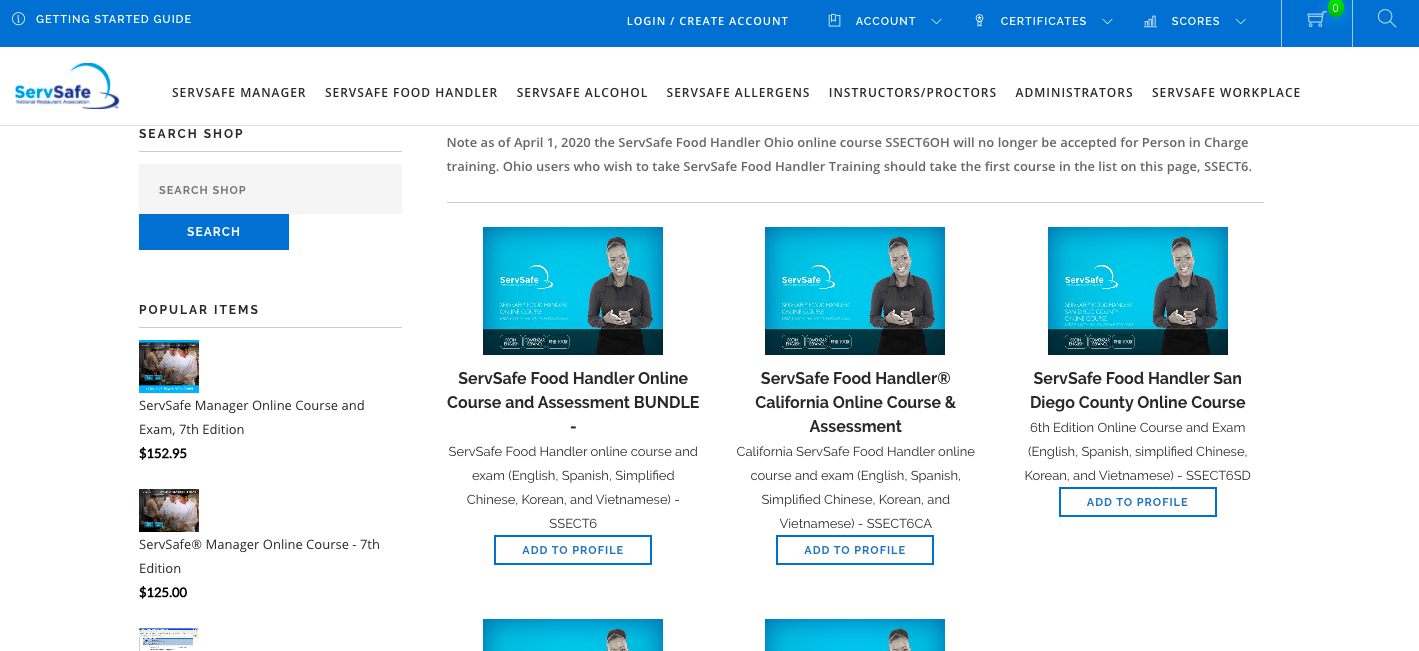 You should then be taken to MY ONLINE COURSES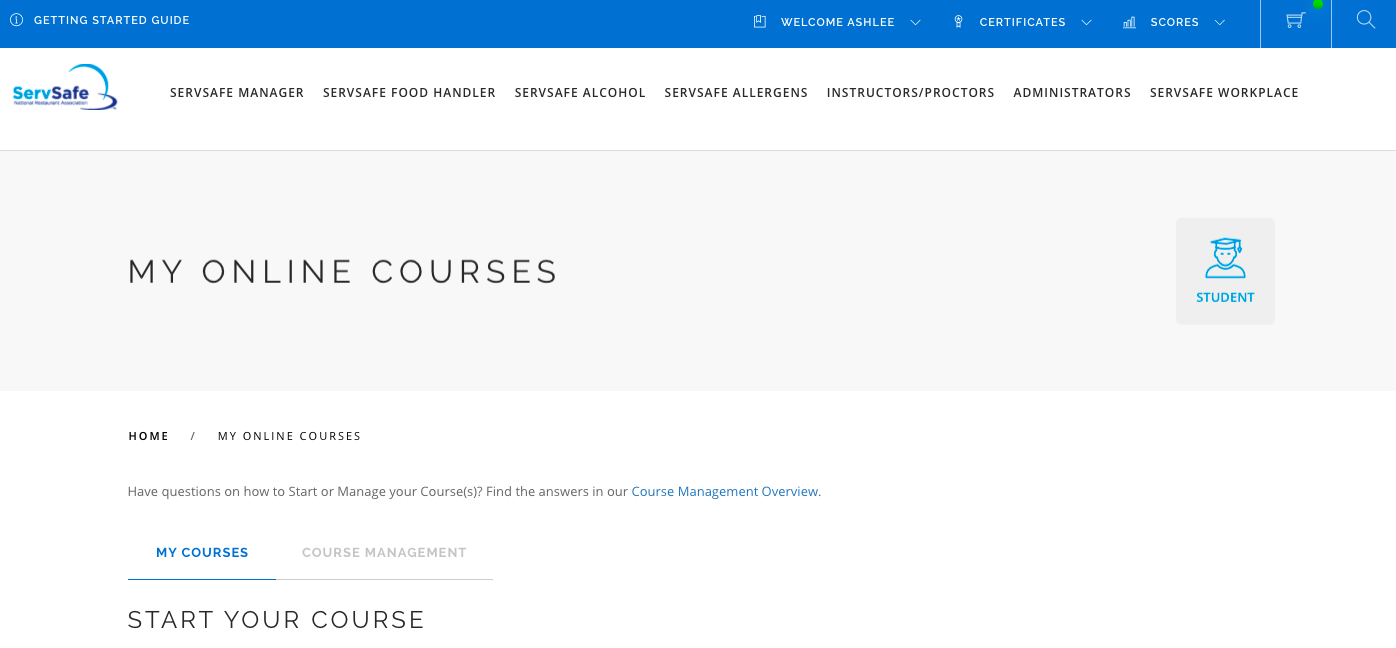 Scroll down and you should see the course listed.  Click on the LAUNCH button.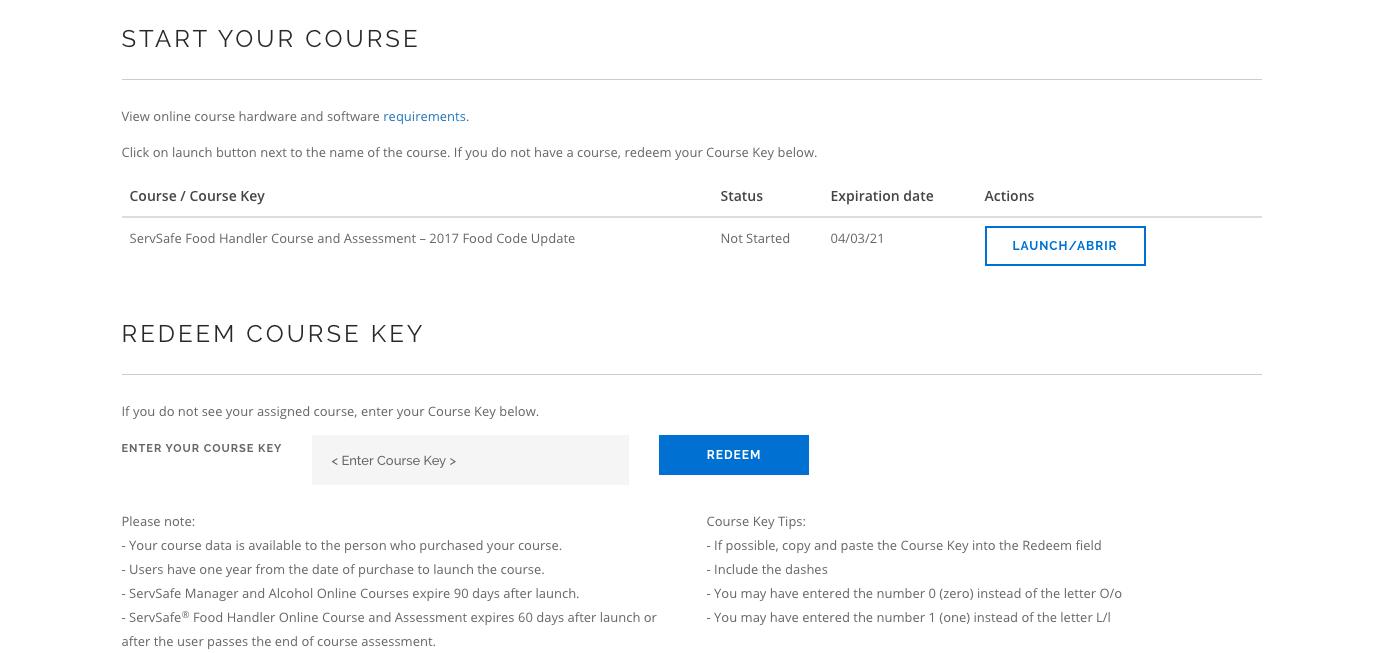 There is a version that costs $15.  If you ended up clicking on that version, DO NOT TAKE IT.  You should NOT have to pay for this course/certification.  Email me and we will figure out how to get you to the FREE version.  